Publicado en A Coruña  el 23/12/2020 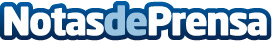 Dioxide lanza su nueva colecciónSi se buscan las últimas tendencias en abrigos, jerseys, vestidos online u otras prendas con una estética potente y carácter propio, se busca Dioxide. Se trata de una marca gallega de recorrido con un futuro prometedor que acaba de lanzar su nueva colecciónDatos de contacto:Dioxide881 983 698Nota de prensa publicada en: https://www.notasdeprensa.es/dioxide-lanza-su-nueva-coleccion_1 Categorias: Nacional Moda Consumo Belleza http://www.notasdeprensa.es